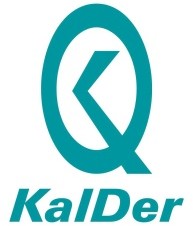 T.C SARIÇAM BELEDİYESİ ZABITA MÜDÜRLÜĞÜ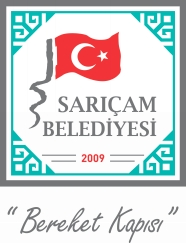                                                             KAMU HİZMET STANDARTLARI TABLOSUBaşvuru esnasında yukarıda belirtilen belgelerin dışında belge istenilmesi veya başvuru eksiksiz belge ile yapıldığı halde, hizmetin belirtilen sürede tamamlanmaması durumunda ilk müracaat yerine ya da ikinci müracaat yerine başvurunuz.İlk Müracaat Yeri	:	İkinci Müracaat Yeri	:İsim	: MAHMUT KARAN	İsim	: MUSTAFA HAKAN ASLANUnvan	: Zabıta Müdürü	Unvan	: Belediye Başkan YardımcısıSIRA NOSUNULAN HİZMETİN ADIBAŞVURUDA İSTENİLEN BELGELERHİZMETİ TAMAMLAMASÜRESİ(EN GEÇ)1ŞikâyetlerTelefon ile (Çağrı Merkezi)Şahsen (Turkuaz Masa)7 Gün2Hükümlü İaşe BordrolarıEmniyet ve Cezaevinden gelen İaşe Bordoları ile ilgili gerekliişlemlerin yapılması7 Gün3BİMER BildirimleriGelen başvuru ve şikâyetlerin çözümlenmesi30 Gün4Dışardan Gelen Yazılı DilekçeleriYazının Ve Dilekçenin Aslı30 Gün5Esnafa Tezgah Kurma Belgesi VerilmesiNüfus Cüzdanıİkametgah İlmühaberiVergi Levhası Aslı ve FotokopisiPazarcılar Odası Kayıt Belgesi1 Adet Fotoğraf20 Gün6Esnafa Tezgah Kurma Belgesi YenilemesiNüfus Cüzdanı Sureti1 GünAdres: Sarıçam Belediye BinasıAdres: Sarıçam Belediye BinasıTel: 0322 341 08 08Tel: 0322 341 08 08Faks: 0322 341 41 09Faks: 0322 341 41 09E-Posta: mahmutkaran@saricam.bel.trE-Posta: mhakanaslan@saricam.bel.tr